Fully Loaded Baked Potato Soup
2 large 		russet potatoes, scrubbed4 bacon 	slices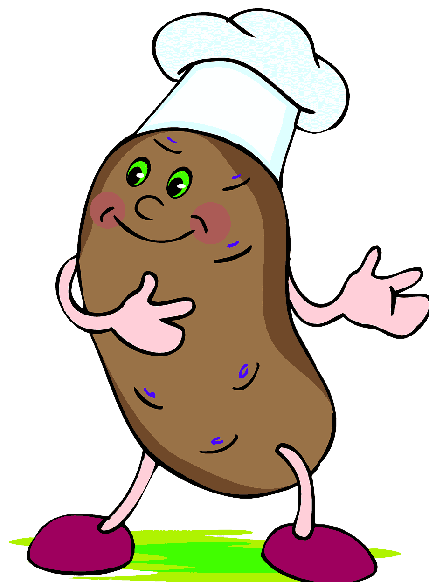 2 tbsp 		Butter 1 		garlic cloves, minced1/4 cup 	chopped yellow onion3 Tbsp	 	all-purpose flour1 cup 		milk½  cup 		half and half2 cup		chicken stock½  tsp 		salt, plus more to taste¼  tsp 		garlic powder, plus more to taste¼  tsp 		black pepper1 cup 		shredded mild cheddar cheese½ cup 		sour creamMinced fresh chives, for garnish Peel and dice potatoescook the bacon in a skillet over medium-high heat until crisp. Transfer to a paper towel-lined plate to drain and cool. Reserve up to 1 tablespoon of the bacon fat from the pan, discarding the rest. Once the bacon has cooled, crumble it into small pieces.In a large pot, melt the butter over medium-low heat. Add the reserved bacon fat, garlic and onion and cook for 2 to 3 minutes, or until the onion is tender. Slowly whisk the flour into the pan and stir for 1 to 2 minutes. 
Slowly whisk in the milk and half-and-half. Keep whisking until smooth. Gradually add the chicken stock. Bring to a light simmer and whisk in the salt, garlic salt and pepper and Diced Potatoes. Keep at a light simmer until the mixture has thickened slightly, 5 to 7 minutes.Continue to simmer the soup for about 10-12 min until potatoes are fork tender.If you'd like to use cheeses and bacon as a garnish, reserve 1/4 cup of t each. 
Stir in the remaining cheese, remaining bacon, and the sour cream. Remove the pot from the heat.

Serve hot, topped with your favorite garnishes, like cheese, bacon and chives.